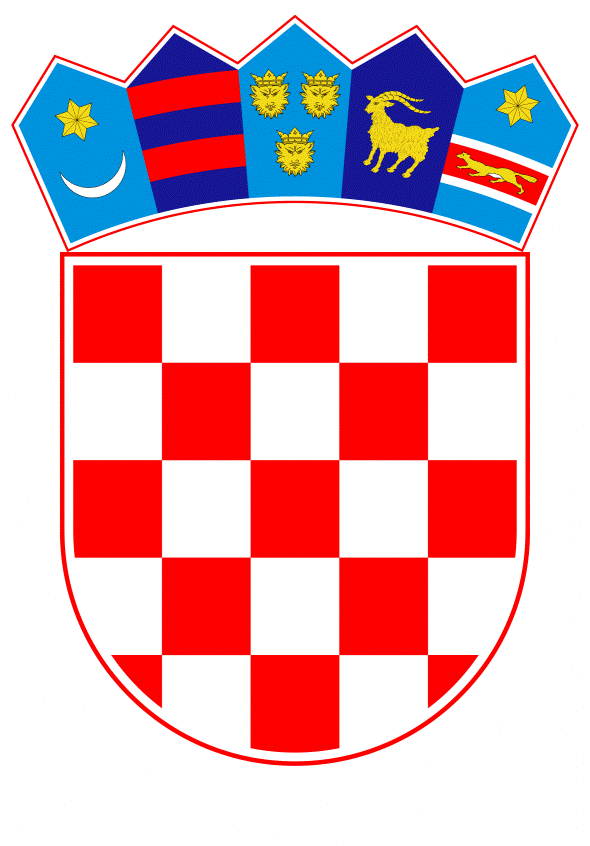 VLADA REPUBLIKE HRVATSKEZagreb, 12. svibnja 2022.______________________________________________________________________________________________________________________________________________________________________________________________________________________________Banski dvori | Trg sv. Marka 2 | 10000 Zagreb | tel. 01 4569 222 | vlada.gov.hrPrijedlogNa temelju članka 31. stavka 3. Zakona o Vladi Republike Hrvatske („Narodne novine“, brojevi 150/11, 119/14, 93/16 i 116/18), Vlada Republike Hrvatske je na sjednici održanoj _________ 2022. godine donijelaZ A K LJ U Č A K1.	Prihvaća se Akcijski plan za jačanje učinkovitosti hrvatskog sustava sprječavanja pranja novca i financiranja terorizma (u daljnjem tekstu: Akcijski plan), u tekstu koji je sastavni dio ovoga Zaključka.2. Zadužuju se nositelji/sunositelji provedbe mjera i aktivnosti iz Akcijskog plana da u predviđenim rokovima provedu mjere i aktivnosti iz svoje nadležnosti.3. Zadužuje se Ministarstvo financija da zajedno s Uredom predsjednika Vlade Republike Hrvatske prati provedbu mjera i aktivnosti iz Akcijskog plana.4. Zadužuju se tijela državne uprave i druga tijela određena nositeljima/sunositeljima za provedbu pojedinih mjera i aktivnosti iz Akcijskog plana da jednom mjesečno izvještavaju Vladu Republike Hrvatske o provedenim mjerama i aktivnostima iz Akcijskog plana.5. Zadužuje se Ministarstvo financija, Ured za sprječavanje pranja novca za operativnu koordinaciju provedbe mjera i aktivnosti iz Akcijskog plana.5. Zadužuje se Ministarstvo financija da o ovom Zaključku izvijesti tijela državne uprave i druga tijela određena nositeljima/sunositeljima za provedbu pojedinih mjera i aktivnosti iz Akcijskog plana.6. Ovaj Zaključak objavit će se u »Narodnim novinama«. KLASA:	URBROJ:	Zagreb, ______ 2022. PREDSJEDNIKmr. sc. Andrej PlenkovićOBRAZLOŽENJEAkcijski plan za jačanje učinkovitosti hrvatskog sustava sprječavanja pranja novca i financiranja terorizma (dalje u tekstu: Akcijski plan) sadrži mjere i aktivnosti čiji je cilj daljnje jačanje hrvatskog sustava sprječavanja pranja novca i financiranja terorizma, a kojima će se ujedno ispuniti i preporučene mjere Odbora stručnjaka Vijeća Europe MONEYVAL (dalje u tekstu: MONEYVAL) iz Izvješća o 5. krugu evaluacije Republike Hrvatske, usvojenom na 62. plenarnoj sjednici MONEYVAL-a održanoj u prosincu 2021. godine.Aktivnosti koje Republika Hrvatska već poduzima su vidljive i iz brojnih strateških dokumenata koji obvezuju provedu mjera iz područja sprječavanja pranja novca i financiranja terorizma: Akcijski plan Republike Hrvatske za pridruživanje Europskom tečajnom mehanizmu II i bankovnoj uniji, Akcijski plan Republike Hrvatske za sudjelovanje u Europskom tečajnom mehanizmu II, Nacionalni plan zamjene hrvatske kune eurom, Nacionalni plan oporavka i otpornosti, Strategija sprječavanja korupcije te Nacionalna strategija za prevenciju i suzbijanje terorizma. Slijedom izvješća MONEYVAL-a, Republika Hrvatska će nastaviti s jačanjem sustava sprječavanja pranja novca i financiranja terorizma kako na operativnoj tako i na političkoj razini imenovanjem državnih dužnosnika i visokorangiranih predstavnika nadležnih tijela u rad Međuinstitucionalne radne skupine za sprječavanje pranja novca i financiranja terorizma (dalje u tekstu: MIRS). Aktivnosti sprječavanja pranja novca i financiranja terorizma u Republici Hrvatskoj provode svi članovi MIRS-a: Ured za sprječavanje pranja novca, Financijski inspektorat, Porezna uprava, Carinska uprava, Državno odvjetništvo RH, Ministarstvo unutarnjih poslova, Hrvatska narodna banka, Hrvatska agencija za nadzor financijskih usluga, Sigurnosno-obavještajna agencija, Ministarstvo pravosuđa i uprave i Ministarstvo vanjskih i europskih poslova.Ovim Akcijskim planom definiraju se mjere i aktivnosti svih dionika sustava, rok za provedbu mjera, pokazatelji uspješnosti te izvor financiranja. Akcijski plan osigurava provedbu politike sprječavanja pranja novca, financiranja terorizma i proliferacije, uključujući redovito ažuriranje procjene rizika od pranja novca i financiranja terorizma u Republici Hrvatskoj. Ministarstvo financija zajedno s Uredom predsjednika Vlade Republike Hrvatske pratit će provedbu mjera i aktivnosti iz Akcijskog plana.Tijela državne uprave i druga tijela koja su nositelji/sunositelji provedbe mjera i aktivnosti jednom mjesečno će izvještavati Vladu Republike Hrvatske o provedenim mjerama i aktivnostima iz Akcijskog plana.Za operativnu koordinaciju provedbe Akcijskog plana bit će zaduženo Ministarstvo financija, Ured za sprječavanje pranja novca.Ispunjenjem mjera i aktivnosti iz Akcijskog plana, Republika Hrvatska osigurat će daljnje usklađivanje zakonodavnog okvira s preporukama Grupe za financijsku akciju (eng. Financial Action Task Force – FATF) koje predstavljaju međunarodne standarde u borbi protiv pranja novca te financiranja terorizma i proliferacije. Također, Republika Hrvatska će pojačati svoje napore i kapacitete za što učinkovitije suzbijanje pranja novca, financiranja terorizma i proliferacije.Predlagatelj:Ministarstvo financijaPredmet:Akcijski plan za jačanje učinkovitosti hrvatskog sustava sprječavanja pranja novca i financiranja terorizma